平成30年1月9日各団　団　委　員　長　様各団　ベンチャー隊長　様日本ボーイスカウト岡山連盟事務局長　  木多　琢二平成30年度　第3回ベンチャー集会の開催について(ご案内)　今年度3回目の集会を下記のとおり開催しますので、貴団のベンチャースカウト並びに指導者に連絡をお願いします。　なお、申し込みは1月19日（金）までに、参加申込書を県連事務局長までE-mailにて送付してください。　（E-mail　office@scout-ok.jp）記１　内　容　　　岡山県下のベンチャースカウトが一同に集い、相互に親睦を深め、各隊の活動を活発にするとともに、ベンチャースカウト個人のプログラムの　進歩に刺激を与えることを目的とします。　　　　　　　　今回は、前回のベンチャー集会で企画された奉仕作業（清掃活動）＆　　親睦バーベキューを行います。２　主　催　　日本ボーイスカウト岡山連盟３　担当者　　ボーイスカウト岡山連盟行事委員長４　日　時　　平成30年1月21日（日）10時00分から15時00分まで５　場　所　　金光教本部境内休憩所前集合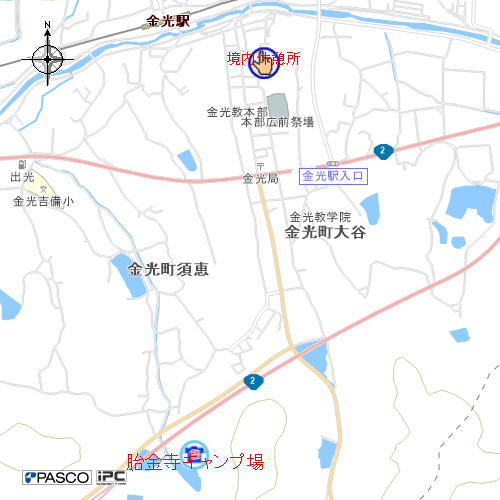 国道2号線沿いの清掃活動胎金寺キャンプ場で親睦ＢＢＱ６　参加費　　無料（昼食の材料を持参）７　日　程　　 9 時30分　受付開始10時00分　開会10時15分　奉仕活動（清掃作業）11時15分　胎金寺キャンプ場へ移動12時00分　親睦バーベキュー　　　　　　　15時00分  解散８　持ち物　　奉仕活動（清掃作業）に必要なもの、昼食の食材（各自1人分を持参してください）など９　その他　　情報交換のため、各隊指導者も参加をお願いします。　　　　　　　　　　　　　　　　　　　　　　　　　　　　　　　　　　　　　　以上平成29年度　第3回ベンチャー集会　参加申込書平成　 年 　月 　 日ボーイスカウト　　　　第　　　団スカウト指導者1月19日（金）までにお申し込みください。送付先　木多事務局長　E-ｍail　office@scout-ok.jp 氏名学年級備考計(      )名氏名役務連絡先（電話番号・携帯電話番号・FAX・メールアドレス等）